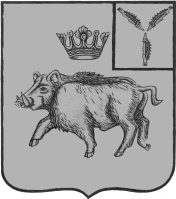 СОВЕТ ЦАРЕВЩИНСКОГО МУНИЦИПАЛЬНОГО ОБРАЗОВАНИЯ БАЛТАЙСКОГО МУНИЦИПАЛЬНОГО РАЙОНАСАРАТОВСКОЙ ОБЛАСТИДевяносто седьмое заседание Совета третьего созываРЕШЕНИЕот  27.08.2018  №  297с. ЦаревщинаО принятии Устава Царевщинского муниципальногообразования Балтайского муниципальногорайона Саратовской областиВо исполнение Федеральных законов от 6 октября 2003 года                            № 131-ФЗ «Об общих принципах организации местного самоуправления                         в Российской Федерации», от 21 июля 2005 года № 97-ФЗ «О государственной регистрации уставов муниципальных образований», руководствуясь статьей                   21 Устава Царевщинского муниципального образования Балтайского муниципального района Саратовской области, Совет Царевщинского муниципального образования Балтайского муниципального района Саратовской области РЕШИЛ:1.Принять Устав Царевщинского муниципального образования Балтайского муниципального района Саратовской области.2.Направить Устав Царевщинского муниципального образования Балтайского муниципального района Саратовской области в Управление Министерства юстиции Российской Федерации по Саратовской области.3. Опубликовать Устав Царевщинского муниципального образования Балтайского муниципального района Саратовской области после государственной регистрации на официальном сайте администрации Балтайского муниципального района Саратовской области.Секретарь Совета Царевщинского                                                             муниципального образования 			                     	Л.А.Раевнина